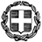 ΕΛΛΗΝΙΚΗ ΔΗΜΟΚΡΑΤΙΑΥΠΟΥΡΓΕΙΟ  ΠΑΙΔΕΙΑΣΚΑΙ ΘΡΗΣΚΕΥΜΑΤΩΝ-----ΠΕΡΙΦΕΡΕΙΑΚΗ ΔΙΕΥΘΥΝΣΗ ΠΡΩΤΟΒΑΘΜΙΑΣ ΚΑΙ ΔΕΥΤΕΡΟΒΑΘΜΙΑΣ ΕΚΠΑΙΔΕΥΣΗΣ ΔΥΤΙΚΗΣ ΜΑΚΕΔΟΝΙΑΣ-----ΠΕΡΙΦΕΡΕΙΑΚΟ ΚΕΝΤΡΟ ΕΚΠΑΙΔΕΥΤΙΚΟΥ ΣΧΕΔΙΑΣΜΟΥ (ΠΕ.Κ.Ε.Σ.) ΔΥΤΙΚΗΣ ΜΑΚΕΔΟΝΙΑΣ-----Κοζάνη, 24-2-2020Αριθ. Πρωτ.: 113Ταχ. Δ/νση: Μακρυγιάννη 22Τ.Κ. – Πόλη: 501 32 – ΚΟΖΑΝΗ Πληροφορίες: Μιράντα ΚουμανάκουΤηλέφωνο: 24610 41446, 6944552265FAX: 24610 41446e-mail: pekesdm@sch.grΠΡΟΣ: Δ/νσεις Α/βάθμιας Εκπ/σηςΓρεβενών, Καστοριάς, Κοζάνης και          ΦλώριναςΚΟΙΝ: Σχολικές μονάδες Α/βάθμιας Εκπ/σης Γρεβενών, Καστοριάς, Κοζάνης και Φλώρινας(διά των Διευθύνσεων)Εκπαιδευτικούς κλ. ΠΕ91 – Θεατρικής Αγωγής  συμπεριλαμβανομένων των εκπαιδευτικών ΕΣΠΑ Γενικής & Ειδικής Αγωγής, ΔΥΕΠ(διά των Σχολείων)ΘΕΜΑ: «Πρόσκληση σε επιμορφωτική συνάντηση εκπαιδευτικών κλ. ΠΕ91 – Θεατρικής Αγωγής»ΘΕΜΑ: «Πρόσκληση σε επιμορφωτική συνάντηση εκπαιδευτικών κλ. ΠΕ91 – Θεατρικής Αγωγής»Το ΠΕ.Κ.Ε.Σ. Δυτικής Μακεδονίας με υπεύθυνη τη Συντονίστρια (Σ.Ε.Ε.) ΠΕ91 – Θεατρικής Αγωγής, Κουμανάκου Μαρία – Αλεξάνδρα, προσκαλεί σε επιμορφωτική συνάντηση τους/τις εκπαιδευτικούς κλ. ΠΕ91 – Θεατρικής Αγωγής με θέμα: «Προγράμματα Σπουδών – Διαχείριση τάξης – Σχεδιασμός διαθεματικών σχεδίων εργασίας». Η συνάντηση  θα πραγματοποιηθεί την Παρασκευή, 6 Μαρτίου 2020 και ώρα 9:30 με 14:00 στην αίθουσα συνεδριάσεων του ΠΕ.Κ.Ε.Σ. Δυτικής Μακεδονίας (Μακρυγιάννη 22, Κοζάνη, 2ος όροφος). Παρακαλούνται οι Δ/ντες/ντριες των Σχολικών Μονάδων να ενημερώσουν τους/τις εκπαιδευτικούς των σχολείων τους ενυπόγραφα και να μεριμνήσουν για τη διευκόλυνση της συμμετοχής των εκπαιδευτικών.Παρακαλούνται όλοι/ες οι συνάδελφοι κλ. ΠΕ91 – Θεατρικής Αγωγής ανεξαιρέτως να συμπληρώσουν την παρακάτω φόρμα έως την Πέμπτη, 5-3-2020 στις 15:00: https://forms.gle/fj3nxHyiRRWT7qyF6Το ΠΕ.Κ.Ε.Σ. Δυτικής Μακεδονίας με υπεύθυνη τη Συντονίστρια (Σ.Ε.Ε.) ΠΕ91 – Θεατρικής Αγωγής, Κουμανάκου Μαρία – Αλεξάνδρα, προσκαλεί σε επιμορφωτική συνάντηση τους/τις εκπαιδευτικούς κλ. ΠΕ91 – Θεατρικής Αγωγής με θέμα: «Προγράμματα Σπουδών – Διαχείριση τάξης – Σχεδιασμός διαθεματικών σχεδίων εργασίας». Η συνάντηση  θα πραγματοποιηθεί την Παρασκευή, 6 Μαρτίου 2020 και ώρα 9:30 με 14:00 στην αίθουσα συνεδριάσεων του ΠΕ.Κ.Ε.Σ. Δυτικής Μακεδονίας (Μακρυγιάννη 22, Κοζάνη, 2ος όροφος). Παρακαλούνται οι Δ/ντες/ντριες των Σχολικών Μονάδων να ενημερώσουν τους/τις εκπαιδευτικούς των σχολείων τους ενυπόγραφα και να μεριμνήσουν για τη διευκόλυνση της συμμετοχής των εκπαιδευτικών.Παρακαλούνται όλοι/ες οι συνάδελφοι κλ. ΠΕ91 – Θεατρικής Αγωγής ανεξαιρέτως να συμπληρώσουν την παρακάτω φόρμα έως την Πέμπτη, 5-3-2020 στις 15:00: https://forms.gle/fj3nxHyiRRWT7qyF6Ο ΟΡΓΑΝΩΤΙΚΟΣ ΣΥΝΤΟΝΙΣΤΗΣ ΠΕ.Κ.Ε.Σ. ΔΥΤΙΚΗΣ ΜΑΚΕΔΟΝΙΑΣΙΩΑΝΝΗΣ ΣΟΥΛΙΟΣ